Муниципальное автономное дошкольное образовательноеучреждение №19 «Ручеёк» города Дубны Московской области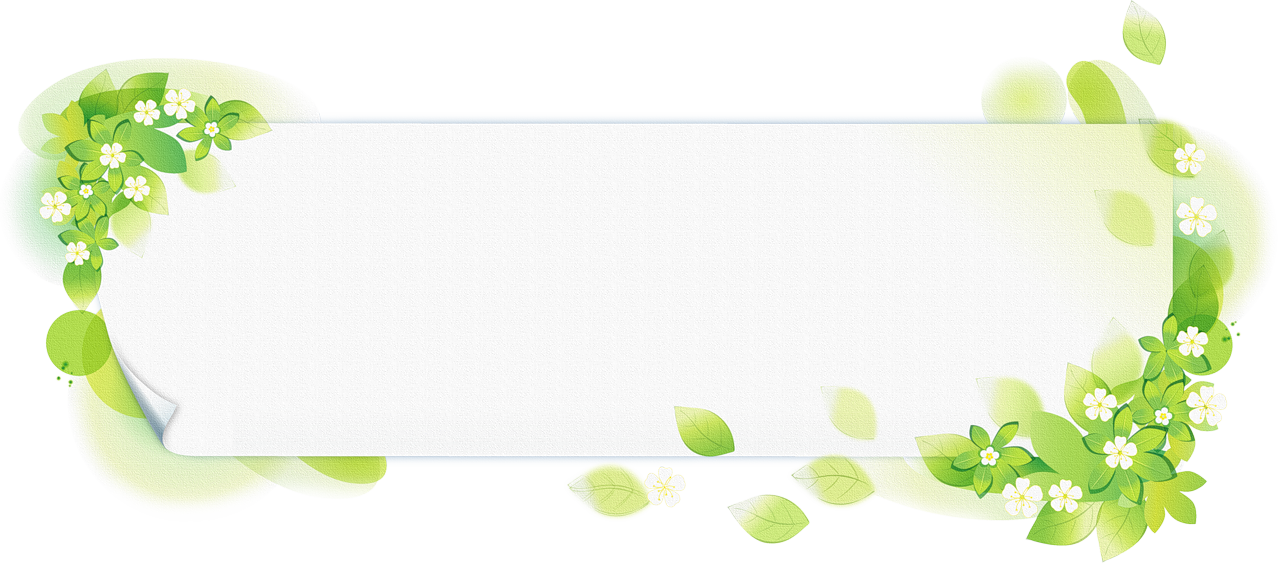 Выступление на педагогическом совете:«Роль семьи в развитиипоисково-исследовательской активности ребёнка»                                                                                                   Подготовила: Воспитатель  1 квалификационной категорииМихайлова С.В.Для развития личности дошкольника существенное значение имеет усвоение им представлений  о взаимосвязи природы и человека. Овладение способами практического взаимодействия с окружающей средой обеспечивает становление мировидения ребёнка. В этом направлении огромную роль играет поисково-исследовательская  деятельность.	Известно, что ни одну воспитательную или образовательную задачу нельзя успешно решить без плодотворного контакта с семьей и полного взаимопонимания между родителями и педагогами. И родители должны осознавать, что они воспитывают своих детей собственным примером. Каждая минута общения с ребенком обогащает его, формирует его личность.Китайская пословица гласит:«Расскажи – и я забуду, покажи – и я запомню,дай попробовать - и я пойму».Усваивается всё прочно и надолго,когда ребёнок слышит, видит и делает сам.    Ребёнок «открыватель» окружающего мира, самого себя как личности и других людей в этом мире, он активный «деятель».   Ребенок рождается исследователем. Жажда новых впечатлений, любопытство, постоянное стремление наблюдать, экспериментировать, самостоятельно искать новые сведения о мире традиционно рассматриваются как важнейшие черты детского поведения.Исследования предоставляют возможность ребёнку самому найти ответы на вопросы «как?» и «почему? Это огромная возможность для детей думать, пробовать, экспериментировать, а самое главное - самовыражаться.	В процессе исследовательской деятельности идёт развитие:  познавательной активности и любознательностиобогащение памяти ребёнка активизируются  мыслительные процессы.  Задача педагогов, а так же и родителей — не подавлять ребенка грузом своих знаний, а создавать условия для самостоятельного нахождения ответов на свои вопросы «почему» и «как», что способствует развитию познавательной компетенции детей. Очень важно организовывать исследовательскую и опытно-экспериментальную деятельность таким образом, чтобы не только преподносить им готовые знания, но и помогать им добывать эти знания самим с помощью игровых методов, экспериментирования, исследованияСемья – главный фактор развития и воспитания личности. Ребенка должны воспитывать родители, а все социальные институты могут лишь помочь им в обеспечении условий для саморазвития ребенка, помогая ему познать свои индивидуальные задатки, склонности и реализовать их в приемлемой форме, полезной для него самого и общества. Признание приоритета семейного воспитания требует новых отношений семьи и  образовательного учреждения. Эти отношения определяются понятиями   «сотрудничество»    и   «взаимодействие». Отдельные родители считают, что
их задача состоит лишь в том, чтобы ребёнок был сыт, одет, а 
единственное его занятие дома – просмотр мультфильмов и прогулка.Формы работы с родителямиНаглядно-информационный материал(ширмы, стенды, папки-передвижки). Анкетирование. Консультации. Ознакомление с экспериментальным уголком ДОУ.Исследовательская проектная деятельность в семье. В своей группе некоторым родителям мы  предложили сделать небольшую домашнюю лабораторию, родители с удовольствием откликнулись  и принесли нам небольшой фотоотчёт о проделанной работе с детьми дома.Подводя итог сказанному, хочется сказать, что если мы хотим, чтобы исследовательская деятельность проводилась дома, необходимо каждому родителю давать индивидуальное конкретное задание. Это обязывает к решению поставленной задачи не только детей, но и родителей. Родителей, как и детей, необходимо не только заинтересовать, но и похвалить за проделанную работу.Следуя мудрому  совету В.А. Сухомлинского «Умейте открыть перед ребенком в окружающем мире что- то одно, но открыть так, чтобы кусочек  жизни заиграл перед детьми всеми красками радуги. Оставляйте всегда что-то недосказанное, чтобы ребенку захотелось еще и еще раз возвратиться к тому, что он узнал».    Нужно стремиться к тому, чтобы поддерживать в детях этот интерес, привлекая к этому родителей.                                                                    Вот несколько советов, которые помогают в совместной работе педагога и родителей:-не следует отмахиваться от желаний ребёнка, ведь в основе этого «любопытства» лежит любознательность, в результате которой появляется потребность в исследовании;-никогда не отказываться от совместных действий с ребёнком, игр;-нельзя указывать на ошибки и недостатки, т.к. осознание своей не успешности  гасит интерес к этому виду деятельности. Надо учить детей доводить начатое дело до конца и давать положительную оценку деятельности.Только объединив свои усилия, родители и воспитатели могут обеспечить ребенку двойную защиту, эмоциональный комфорт, интересную содержательную жизнь дома и в детском саду, помогут развитию его основных способностей, умению общаться со сверстниками и обеспечат подготовку к школе. 